Γράφω στα κουτάκια λέξεις που  αρχίζουν με το γράμμα που έχουν μέσα. Στο μεσαίο γράφω το όνομά μου.ΑΒΓΔΕΖ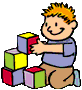 ΗΘΙ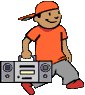 